Первый краевой детский Сабантуй-2019ЗАЯВКА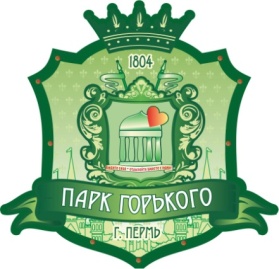 на участие в конкурсе детских национальных костюмовНоминации:Самый красивый костюм.
Фамилия, имя, отчество:1. _______________________________________________2.________________________________________________3. _______________________________________________Дата рождения: _____________Телефон:_____________________________________Описание костюма* Заявку необходимо отправить на e-mail: liyadan@mail.ruЗаявки принимаются до 24 мая 2019г.По всем вопросам обращайтесь по телефону: 8 9519266387